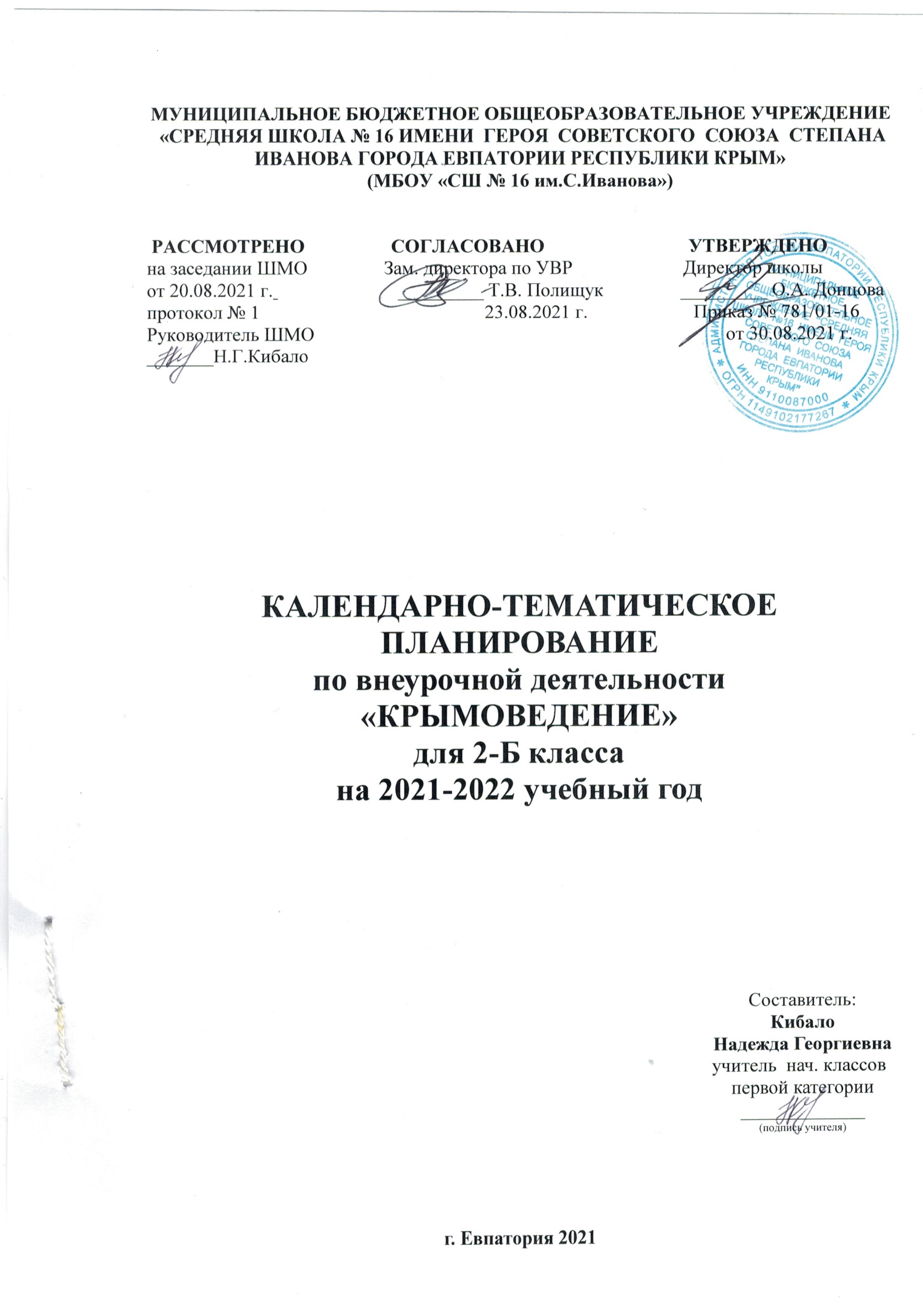 № п/п№ п/пДатаДатаТЕМА планфактпланфактТЕМА Введение. «Прекрасны Вы – брега Тавриды…» (2 ч.). Введение. «Прекрасны Вы – брега Тавриды…» (2 ч.). Введение. «Прекрасны Вы – брега Тавриды…» (2 ч.). Введение. «Прекрасны Вы – брега Тавриды…» (2 ч.). Введение. «Прекрасны Вы – брега Тавриды…» (2 ч.). 107.09«Прекрасны Вы – брега Тавриды…»214.09Уникальные особенности  полуострова Крым.Раздел I. «Крым – орден на груди планеты Земля» (3 ч.).Раздел I. «Крым – орден на груди планеты Земля» (3 ч.).Раздел I. «Крым – орден на груди планеты Земля» (3 ч.).Раздел I. «Крым – орден на груди планеты Земля» (3 ч.).Раздел I. «Крым – орден на груди планеты Земля» (3 ч.).321.09Крым в составе Российской Федерации.428.09Государственные символы Республики Крым.505.10Крым многонациональный.Раздел II. «Природные особенности и богатства Крыма» (16 ч.).Раздел II. «Природные особенности и богатства Крыма» (16 ч.).Раздел II. «Природные особенности и богатства Крыма» (16 ч.).Раздел II. «Природные особенности и богатства Крыма» (16 ч.).Раздел II. «Природные особенности и богатства Крыма» (16 ч.).612.10«По горам, по долам…»Рельеф полуострова. Крымские горы и равнины. 719.10Ущелья, каньоны, овраги, балки.826.10Крымские вулканы и гейзеры.909.11Уникальный мир пещер.1016.11Виртуальная экскурсия в Мраморную пещеру.1123.11Кизил-Коба – уникальные Красные пещеры.1230.11Горные породы полуострова.1307.12Минералы Крыма.1414.12Минеральные соли Сиваша и соляных озёр Крыма. 1521.12Полезные ископаемые Крыма.1628.12«У природы нет плохой погоды…» Особенности погодных условий на территории Крымского полуострова.1711.01Стихийные и неблагоприятные погодные явления. Правила безопасного поведения  во время  чрезвычайных погодных условий.1818.01Водный мир Крыма: реки.1925.01Водный мир Крыма: водопады.2001.02Водный мир Крыма: пресные и солёные озёра.2108.02Водный мир Крыма: подземные воды. Охрана вод.Раздел III. «Учимся путешествовать и дружить с природой» (4 ч.).Раздел III. «Учимся путешествовать и дружить с природой» (4 ч.).Раздел III. «Учимся путешествовать и дружить с природой» (4 ч.).Раздел III. «Учимся путешествовать и дружить с природой» (4 ч.).Раздел III. «Учимся путешествовать и дружить с природой» (4 ч.).2215.02Ориентирование на местности.2322.02План местности.2401.03Правила поведения в природе во время экскурсий, походов2515.03Правила безопасности во время ЧС.Раздел IV. «Историко-культурное наследие Крыма» (5 ч.).Раздел IV. «Историко-культурное наследие Крыма» (5 ч.).Раздел IV. «Историко-культурное наследие Крыма» (5 ч.).Раздел IV. «Историко-культурное наследие Крыма» (5 ч.).Раздел IV. «Историко-культурное наследие Крыма» (5 ч.).2629.03Археологические и исторические памятники Крыма.2705.04Виртуальная экскурсия по важнейшим историческим объектам полуострова.2812.04Музеи Крыма.2919.04Библиотеки и театры Крыма.3026.04Проект «Крым моими глазами».Раздел V. «Профессиональная деятельность Крыма и моего региона» (4 ч.).Раздел V. «Профессиональная деятельность Крыма и моего региона» (4 ч.).Раздел V. «Профессиональная деятельность Крыма и моего региона» (4 ч.).Раздел V. «Профессиональная деятельность Крыма и моего региона» (4 ч.).Раздел V. «Профессиональная деятельность Крыма и моего региона» (4 ч.).3110.05Виды хозяйственной деятельности в Крыму.3210.05Промышленность Крыма.3317.05Профессии родителей.3424.05Обобщение изученного материала. Викторина «Знаешь ли ты Крым?»